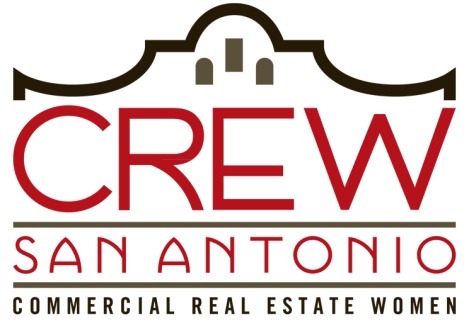 CREW SAN ANTONIOScholarship Applicationfor 2018 CREW Network Convention & MarketplaceApplication deadline is Friday, May 11th, 2018 by 5:00 PM CSTThe CREW San Antonio will award up to ten (10) scholarships to cover a portion of the cost of the 2018 CREW Network Convention & Marketplace to members interested in attending. The convention will be held in San Diego from October 17th- October 19th. To be eligible for a CREW National Convention Scholarship, the following guidelines must be followed: The CREW National Convention is scheduled from Wednesday, October 17th through Friday, October 19th, which occurs during a portion of the regular work week. The applicant shall be responsible for securing the necessary leave time for their place of employment prior to submitting a scholarship application. All applicants must be CREW San Antonio members in good standing, with all dues paid and approved on the National level; and must be active on a committee(s).All applicants must have a complete CREW BIZ profile and attach it to application.Scholarship recipients are required to attend ALL sessions of the Conference in its entirety and be part of a coordinated effort insuring that all breakout sessions are attended with a report submitted to the CREW San Antonio Board of Directors within one week of the conference.  No exceptions will be made. The recipient may be responsible for returning the scholarship proceeds if these requirements are not met.If a recipient cancels by August 31st, CREW San Antonio may choose another recipient. The substitute will be chosen from the original applicants.Scholarship recipients are to exhibit professional behavior throughout the conference, as you are representing the CREW San Antonio Chapter.Prior to submitting the application, please feel free to reach out to any CREW San Antonio Board member should you need further explanation on any qualification requirements. I have read and understood the above guidelines.				___							Applicant Name :					Applicant SignatureInstructions for submitting an application:Sign the Guidelines page indicating you understand and agree to the guidelines.Complete the Scholarship Application form (attached)Attach your CREW BIZ profile to applicationEmail the entire application and profile to Dena Welch, CREW San Antonio President, at dwelch@highlandresources.net.  (Incomplete application packets will not be considered)**Scholarships will be awarded no later than May 18th, 2018.  Early discount registration for convention ends September 15, 2018.Name: 						Last				First		Phone Number:							Employer: 					E-Mail Address:  				______________Will your company cover the full cost of convention?    ______  No       	______  Yes***Please note that partial scholarships in the amount of $1,500 are being awarded. Please answer the following question and sign:Are you (the applicant), or is your employer, willing to pay for the remaining portion of the CREW National Convention fees and additional expenditures associated with the Convention (including, but not limited to, airfare, hotel, transportation, meals, etc.)?No   _____	Yes ______	Applicant’s signature:	_________________________________Have you previously attended a CREW National Convention? 	No 	  	Yes 	  , If yes, when: _________________________________________________________________________________________.Have you previously received a scholarship from CREW San Antonio to cover some portion of the convention cost in the past? 	No 	  	Yes 	  , Describe your participation in CREW – San Antonio (positions held, expansion of role(s), committee involvement, sponsorships secured, events and activities planned, etc). Please be specific. Why do you deserve a scholarship to attend the CREW National Convention? What do you hope to gain/learn at the CREW National Convention? In what ways do you hope by attending the CREW National Convention will improve your career in the real estate industry? Add any other information or observations that you feel would be helpful in considering you for the CREW Network Convention Scholarship? Scholarship Applicant:To the best of my knowledge, the information presented on this application is complete and true. I understand my application will not be reviewed if it is incomplete.   Applicant Signature									  Date